АДМИНИСТРАЦИЯ ГОРОДА СТАВРОПОЛЯПОСТАНОВЛЕНИЕот 8 ноября 2022 г. N 2387ОБ УТВЕРЖДЕНИИ МУНИЦИПАЛЬНОЙ ПРОГРАММЫ "РАЗВИТИЕ ФИЗИЧЕСКОЙКУЛЬТУРЫ И СПОРТА В ГОРОДЕ СТАВРОПОЛЕ"В соответствии с Бюджетным кодексом Российской Федерации, федеральными законами от 06 октября 2003 г. N 131-ФЗ "Об общих принципах организации местного самоуправления в Российской Федерации", от 28 июня 2014 г. N 172-ФЗ "О стратегическом планировании в Российской Федерации", постановлением администрации города Ставрополя от 26.08.2019 N 2382 "О Порядке принятия решения о разработке муниципальных программ, их формирования и реализации" постановляю:1. Утвердить муниципальную программу "Развитие физической культуры и спорта в городе Ставрополе" согласно приложению.2. Настоящее постановление вступает в силу с 01 января 2023 года.3. Разместить настоящее постановление на официальном сайте администрации города Ставрополя в информационно-телекоммуникационной сети "Интернет".4. Контроль исполнения настоящего постановления возложить на заместителя главы администрации города Ставрополя Диреганову А.В.Глава города СтаврополяИ.И.УЛЬЯНЧЕНКОПриложениек постановлениюадминистрации города Ставрополяот 08.11.2022 N 2387МУНИЦИПАЛЬНАЯ ПРОГРАММА"РАЗВИТИЕ ФИЗИЧЕСКОЙ КУЛЬТУРЫ И СПОРТА В ГОРОДЕ СТАВРОПОЛЕ"ПАСПОРТМУНИЦИПАЛЬНОЙ ПРОГРАММЫ "РАЗВИТИЕ ФИЗИЧЕСКОЙ КУЛЬТУРЫИ СПОРТА В ГОРОДЕ СТАВРОПОЛЕ"1. Общая характеристика текущего состояния сферы реализацииПрограммы и прогноз ее развитияПрограмма разработана в соответствии с долгосрочными целями социально-экономического развития города Ставрополя и показателями (индикаторами) их достижения на основании Стратегии социально-экономического развития города Ставрополя до 2035 года, утвержденной решением Ставропольской городской Думы от 26 марта 2021 г. N 547 "Об утверждении Стратегии социально-экономического развития города Ставрополя до 2035 года", муниципальными нормативными правовыми актами города Ставрополя.Целью политики в области физической культуры и спорта является создание условий, обеспечивающих возможность населению города Ставрополя систематически заниматься физической культурой и спортом, и совершенствование системы спортивной подготовки.По состоянию на 01 января 2022 года доля населения города Ставрополя, систематически занимающегося физической культурой и спортом, составила 54,3 процента (в среднем по Российской Федерации - 49,4 процента, по Ставропольскому краю - 53,1 процента).Высокая потребность населения города Ставрополя в услугах физкультурно-спортивной направленности на момент принятия Программы создает условия благоприятного инвестиционного климата для развития инфраструктуры в сфере физической культуры и спорта на территории города Ставрополя (далее - спортивная инфраструктура). Одной из основных проблем дальнейшего развития физической культуры и спорта в городе Ставрополе является недостаточно развитая спортивная инфраструктура.Дальнейшая работа по созданию условий развития на территории города Ставрополя массовой физической культуры и спорта будет направлена:на развитие спортивной инфраструктуры за счет привлечения средств федерального бюджета и бюджета Ставропольского края, предусмотренных государственной программой Российской Федерации "Развитие физической культуры и спорта", утвержденной постановлением Правительства Российской Федерации от 30 сентября 2021 г. N 1661;на пропаганду здорового образа жизни через средства массовой информации, социальную рекламу и социальные сети;на увеличение количества проводимых муниципальных физкультурных и спортивных мероприятий;на увеличение охвата жителей города Ставрополя, представляющих различные категории населения, участвующих в муниципальных физкультурных и спортивных мероприятиях, в том числе за счет активизации спортивной работы по месту жительства с использованием дворовых спортивных площадок, а также стимулирование различных групп населения для участия в мероприятиях Всероссийского физкультурно-спортивного комплекса "Готов к труду и обороне" (ГТО).По результатам реализации Программы предполагается увеличение доли населения, систематически занимающегося физической культурой и спортом, до 65,8 процента.В то же время при реализации Программы могут возникнуть риски, связанные с неверно выбранными приоритетами и недостаточным ресурсным обеспечением мероприятий Программы, что может существенно повлиять на объективность принятия решений при планировании мероприятий Программы. Недостаточное ресурсное обеспечение мероприятий Программы может привести к неполному обеспечению финансирования намеченных мероприятий, снижению эффективности использования средств бюджетов всех уровней. Также при недостаточном ресурсном обеспечении высокому риску будет подвержен процесс обеспечения подготовки и участия спортсменов и команд города Ставрополя во всероссийских и международных физкультурных и спортивных мероприятиях, в том числе по игровым видам спорта.В случае нереализации Программы и недостижения показателей (индикаторов) Программы могут возникнуть такие последствия, как:снижение численности населения города Ставрополя, систематически занимающегося физической культурой и спортом;сокращение числа лиц, занимающихся физической культурой и спортом в муниципальных бюджетных учреждениях физкультурно-спортивной направленности города Ставрополя, и снижение эффективности деятельности муниципальных бюджетных учреждений физкультурно-спортивной направленности;уменьшение объема предоставляемых услуг в сфере физической культуры и спорта в городе Ставрополе, а также их качества.2. Цель ПрограммыЦелью Программы является создание условий, обеспечивающих возможность населению города Ставрополя систематически заниматься физической культурой и спортом, и совершенствование системы спортивной подготовки.3. Сроки реализации ПрограммыРеализация Программы рассчитана на 6 лет, с 2023 года по 2028 год включительно.4. Перечень и общая характеристика мероприятий ПрограммыПеречень и общая характеристика мероприятий Программы приведены в приложении 3 к Программе.5. Ресурсное обеспечение Программы(в ред. постановления администрации г. Ставрополяот 29.12.2023 N 2858)Объем финансовых средств на реализацию Программы составляет 1431655,28 тыс. рублей, в том числе:2023 год - 274960,27 тыс. рублей;2024 год - 230937,53 тыс. рублей;2025 год - 231439,37 тыс. рублей;2026 год - 231439,37 тыс. рублей;2027 год - 231439,37 тыс. рублей;2028 год - 231439,37 тыс. рублей;из них:за счет средств бюджета города Ставрополя - 1391631,34 тыс. рублей, в том числе:2023 год - 234936,33 тыс. рублей;2024 год - 230937,53 тыс. рублей;2025 год - 231439,37 тыс. рублей;2026 год - 231439,37 тыс. рублей;2027 год - 231439,37 тыс. рублей;2028 год - 231439,37 тыс. рублей;за счет средств бюджета Ставропольского края - 40023,94 тыс. рублей, в том числе:2023 год - 40023,94 тыс. рублей.Объем финансовых средств на реализацию подпрограммы "Развитие системы муниципальных бюджетных учреждений физкультурно-спортивной направленности в городе Ставрополе" составляет 1363921,14 тыс. рублей, в том числе:2023 год - 251389,13 тыс. рублей;2024 год - 222104,93 тыс. рублей;2025 год - 222606,77 тыс. рублей;2026 год - 222606,77 тыс. рублей;2027 год - 222606,77 тыс. рублей;2028 год - 222606,77 тыс. рублей;из них:за счет средств бюджета города Ставрополя - 1323897,20 тыс. рублей, в том числе:2023 год - 211365,19 тыс. рублей;2024 год - 222104,93 тыс. рублей;2025 год - 222606,77 тыс. рублей;2026 год - 222606,77 тыс. рублей;2027 год - 222606,77 тыс. рублей;2028 год - 222606,77 тыс. рублей;за счет средств бюджета Ставропольского края - 40023,94 тыс. рублей, в том числе:2023 год - 40023,94 тыс. рублей.Объем финансовых средств на реализацию подпрограммы "Развитие физической культуры и спорта, пропаганда здорового образа жизни" за счет средств бюджета города Ставрополя составляет 67734,14 тыс. рублей, в том числе:2023 год - 23571,14 тыс. рублей;2024 год - 8832,60 тыс. рублей;2025 год - 8832,60 тыс. рублей;2026 год - 8832,60 тыс. рублей;2027 год - 8832,60 тыс. рублей;2028 год - 8832,60 тыс. рублей.Объем бюджетных средств определяется решениями Ставропольской городской Думы о бюджете города Ставрополя на очередной финансовый год и плановый период.6. Система управления реализацией ПрограммыТекущее управление реализацией и реализация Программы осуществляется комитетом физической культуры и спорта администрации города Ставрополя, являющимся ответственным исполнителем Программы, в соответствии с детальным планом-графиком реализации Программы на очередной финансовый год (далее - детальный план-график).Ответственный исполнитель Программы:ежегодно разрабатывает по согласованию с соисполнителями Программы детальный план-график и направляет его в комитет экономического развития и торговли администрации города Ставрополя на согласование не позднее 01 декабря года, предшествующего очередному финансовому году;ежегодно в срок до 31 декабря года, предшествующего очередному финансовому году, утверждает детальный план-график, согласованный с комитетом экономического развития и торговли администрации города Ставрополя;ежегодно до 15 февраля года, следующего за отчетным годом, представляет в комитет экономического развития и торговли администрации города Ставрополя сводный годовой отчет о ходе реализации и об оценке эффективности реализации Программы в порядке, установленном муниципальным правовым актом администрации города Ставрополя.Мониторинг и контроль реализации Программы осуществляются в порядке, установленном постановлением администрации города Ставрополя.Сведения о составе и значениях показателей (индикаторов) достижения цели и решения задач подпрограмм Программы приведены в приложении 4 к Программе.Сведения о весовых коэффициентах, присвоенных цели и задачам подпрограмм Программы, приведены в приложении 5 к Программе.Заместитель главыадминистрации города СтаврополяВ.В.ЗРИТНЕВПриложение 1к муниципальной программе"Развитие физической культурыи спорта в городе Ставрополе"ПОДПРОГРАММА"РАЗВИТИЕ СИСТЕМЫ МУНИЦИПАЛЬНЫХ БЮДЖЕТНЫХ УЧРЕЖДЕНИЙФИЗКУЛЬТУРНО-СПОРТИВНОЙ НАПРАВЛЕННОСТИ В ГОРОДЕ СТАВРОПОЛЕ"ПАСПОРТПОДПРОГРАММЫ "РАЗВИТИЕ СИСТЕМЫ МУНИЦИПАЛЬНЫХ БЮДЖЕТНЫХУЧРЕЖДЕНИЙ ФИЗКУЛЬТУРНО-СПОРТИВНОЙ НАПРАВЛЕННОСТИВ ГОРОДЕ СТАВРОПОЛЕ"1. Общая характеристика текущего состояния сферы реализацииПодпрограммы и прогноз ее развитияРеализация задач Подпрограммы непосредственно связана с деятельностью муниципальных бюджетных учреждений спортивной подготовки, муниципальных бюджетных учреждений дополнительного образования, муниципальных бюджетных учреждений физкультурно-спортивной направленности города Ставрополя и развитием инфраструктуры сферы физической культуры и спорта на территории города Ставрополя.Деятельность муниципальных бюджетных учреждений спортивной подготовки, муниципальных бюджетных учреждений дополнительного образования, муниципальных бюджетных учреждений физкультурно-спортивной направленности города Ставрополя ориентирована на выполнение муниципальных заданий по предоставлению муниципальных услуг населению города Ставрополя в сфере физической культуры и спорта.В муниципальных бюджетных учреждениях спортивной подготовки, муниципальных бюджетных учреждениях дополнительного образования, муниципальных бюджетных учреждениях физкультурно-спортивной направленности города Ставрополя занимаются 8543 человека, в основном - дети и подростки. В муниципальных бюджетных учреждениях спортивной подготовки, муниципальных бюджетных учреждениях дополнительного образования, муниципальных бюджетных учреждениях физкультурно-спортивной направленности города Ставрополя организован учебно-тренировочный процесс по 38 видам спорта, 1185 воспитанников муниципальных бюджетных учреждений спортивной подготовки города Ставрополя являются кандидатами в спортивные сборные команды Ставропольского края по различным видам спорта. Именно в раннем возрасте в результате регулярных занятий физической культурой и спортом у детей и подростков формируется привычка ведения здорового образа жизни на все последующие годы, закладывается интерес к занятиям спортом и появляется мотивация к достижению высоких спортивных результатов. Одним из важных направлений деятельности муниципальных бюджетных учреждений физкультурно-спортивной направленности города Ставрополя является вовлечение в систематические занятия физической культурой и спортом населения старшего возраста.В муниципальных бюджетных учреждениях физкультурно-спортивной направленности города Ставрополя организован учебно-тренировочный процесс на всех этапах подготовки: начальном этапе, учебно-тренировочном этапе, этапе совершенствования спортивного мастерства.В муниципальном бюджетном учреждении "Академия здорового образа жизни Василия Скакуна" занимаются более 1100 жителей города Ставрополя.Деятельность по развитию видов спорта во взаимодействии с комитетом физической культуры и спорта администрации города Ставрополя осуществляют 45 спортивных федераций. В городе Ставрополе функционируют 15 муниципальных бюджетных учреждений физкультурно-спортивной направленности города Ставрополя, в которых организован учебно-тренировочный процесс по 38 видам спорта. Муниципальные бюджетные учреждения физкультурно-спортивной направленности города Ставрополя совместно со спортивными федерациями обеспечивают подготовку спортивного резерва для сборных команд города Ставрополя и участвуют в подготовке спортивного резерва для сборных команд Ставропольского края по различным видам спорта.Деятельность муниципальных бюджетных учреждений физкультурно-спортивной направленности города Ставрополя предусматривает не только достижение воспитанниками высоких спортивных результатов. В созданных спортивно-оздоровительных группах реализуются общеразвивающие программы, направленные на формирование знаний, умений и навыков в избранном виде спорта, вовлечение в систему регулярных занятий физической культурой.Город Ставрополь является не только административным, но и спортивным центром Ставропольского края. Воспитанники муниципальных бюджетных учреждений физкультурно-спортивной направленности города Ставрополя из года в год добиваются высоких спортивных результатов на соревнованиях самого высокого уровня, являются призерами Олимпийских игр, победителями и призерами чемпионатов и первенств мира, Европы и России, а также победителями и призерами всероссийских и международных спортивных соревнований.При организации учебно-тренировочного процесса в муниципальных бюджетных учреждениях физкультурно-спортивной направленности города Ставрополя и проведении официальных физкультурных и спортивных мероприятий ежегодно расходуются значительные средства бюджета города Ставрополя на аренду объектов спорта.Важным инструментом вовлечения жителей города Ставрополя в систематические занятия физической культурой является выполнение нормативов Всероссийского физкультурно-спортивного комплекса "Готов к труду и обороне" (ГТО) на территории города Ставрополя.Ежегодно мероприятия Всероссийского физкультурно-спортивного комплекса "Готов к труду и обороне" (ГТО) организовываются для обучающихся, работников организаций и студентов средних специальных и высших учебных заведений города Ставрополя.В соответствии с распоряжением Правительства Российской Федерации от 30 июня 2014 г. N 1165-р "Об утверждении плана мероприятий по поэтапному внедрению всероссийского физкультурно-спортивного комплекса "Готов к труду и обороне" (ГТО)" с 2017 года принимать участие в выполнении нормативов Всероссийского физкультурно-спортивного комплекса "Готов к труду и обороне" (ГТО) могут все жители города Ставрополя, не имеющие медицинских противопоказаний, независимо от их возраста.2. Задачи ПодпрограммыДля достижения цели Программы необходимо решение следующих задач Подпрограммы:обеспечение деятельности и укрепление материально-технической базы муниципальных бюджетных учреждений физкультурно-спортивной направленности города Ставрополя;подготовка спортивного резерва для спортивных сборных команд Ставропольского края и города Ставрополя.3. Сроки реализации ПодпрограммыРеализация Подпрограммы рассчитана на 6 лет, с 2023 года по 2028 год включительно.4. Перечень и общая характеристика мероприятий ПодпрограммыПеречень и общая характеристика мероприятий Подпрограммы приведены в приложении 3 к Программе.5. Ресурсное обеспечение Подпрограммы(в ред. постановления администрации г. Ставрополяот 29.12.2023 N 2858)Объем финансовых средств на реализацию Подпрограммы составляет 1363921,14 тыс. рублей, в том числе:2023 год - 251389,13 тыс. рублей;2024 год - 222104,93 тыс. рублей;2025 год - 222606,77 тыс. рублей;2026 год - 222606,77 тыс. рублей;2027 год - 222606,77 тыс. рублей;2028 год - 222606,77 тыс. рублей,из них:за счет средств бюджета города Ставрополя - 1323897,20 тыс. рублей, в том числе:2023 год - 211365,19 тыс. рублей;2024 год - 222104,93 тыс. рублей;2025 год - 222606,77 тыс. рублей;2026 год - 222606,77 тыс. рублей;2027 год - 222606,77 тыс. рублей;2028 год - 222606,77 тыс. рублей,за счет средств бюджета Ставропольского края - 40023,94 тыс. рублей, в том числе:2023 год - 40023,94 тыс. рублей.Объем бюджетных средств определяется решениями Ставропольской городской Думы о бюджете города Ставрополя на очередной финансовый год и плановый период.6. Система управления реализацией ПодпрограммыТекущее управление реализацией и реализация Подпрограммы осуществляется аналогично Программе в целом.Приложение 2к муниципальной программе"Развитие физической культурыи спорта в городе Ставрополе"ПОДПРОГРАММА"РАЗВИТИЕ ФИЗИЧЕСКОЙ КУЛЬТУРЫ И СПОРТА, ПРОПАГАНДА ЗДОРОВОГООБРАЗА ЖИЗНИ"ПАСПОРТПОДПРОГРАММЫ "РАЗВИТИЕ ФИЗИЧЕСКОЙ КУЛЬТУРЫ И СПОРТА,ПРОПАГАНДА ЗДОРОВОГО ОБРАЗА ЖИЗНИ"1. Общая характеристика текущего состояния сферы реализацииПодпрограммы и прогноз ее развитияОдним из основных инструментов реализации цели по созданию условий, обеспечивающих возможность населению города Ставрополя систематически заниматься физической культурой и спортом, и совершенствованию системы спортивной подготовки является выполнение мероприятий по пропаганде здорового образа жизни и популяризации физической культуры и спорта, которые включают:трансляцию новостных телевизионных сюжетов на местных каналах о физической культуре и спорте;анонсирование физкультурных и спортивных мероприятий, а также размещение информации об их результатах в средствах массовой информации;изготовление и размещение социальной рекламы, посвященной пропаганде здорового образа жизни;использование новых возможностей информационно-телекоммуникационной сети "Интернет" через функционирование тематических групп в социальных сетях;организацию массовых тематических мероприятий по популяризации физической культуры и спорта с привлечением знаменитых спортсменов и тренеров.Для достижения цели Программы необходимо предоставить возможность самореализации в спорте каждому жителю города Ставрополя.Ежегодно в городе Ставрополе организуются массовые физкультурные и спортивные мероприятия среди всех категорий граждан, где каждый имеет возможность принять участие в мероприятиях, соответствующих своему уровню и подготовке. Все городские физкультурные и спортивные мероприятия утверждаются в городском календарном плане физкультурных и спортивных мероприятий. В 2021 году было проведено 400 физкультурных и спортивных мероприятий, в которых приняли участие 55000 жителей города Ставрополя.По результатам официальных муниципальных физкультурных и спортивных мероприятий формируются сборные команды города Ставрополя по видам спорта, которые представляют город Ставрополь на соревнованиях регионального уровня. По результатам выступления на региональных соревнованиях формируются сборные команды Ставропольского края по видам спорта. Спортсмены города Ставрополя, включенные в составы сборных команд Ставропольского края, представляют Ставропольский край и город Ставрополь на физкультурных и спортивных мероприятиях межрегионального и всероссийского уровней. Количество кандидатов в составы сборных команд Ставропольского края по видам спорта составляет 1185 человек.В целях обеспечения участия в подготовке спортивного резерва для спортивных сборных команд Ставропольского края, достижения высоких спортивных результатов по базовым видам спорта Ставропольского края, а также дальнейшего развития видов спорта, успешно развивающихся в городе Ставрополе, некоммерческим организациям, осуществляющим деятельность в области физической культуры и спорта на территории города Ставрополя, предоставляется финансовая поддержка в виде субсидий.Спортивные клубы представляют город Ставрополь на всероссийском уровне, в том числе по олимпийским видам спорта, что содействует повышению престижа спортсменов города Ставрополя в Российской Федерации и мотивирует молодых спортсменов города Ставрополя к повышению спортивного мастерства.2. Задачи ПодпрограммыДля достижения цели Программы необходимо решение следующих задач Подпрограммы:проведение муниципальных физкультурных и спортивных мероприятий и обеспечение участия спортсменов города Ставрополя в физкультурных и спортивных мероприятиях различного уровня;популяризация физической культуры и спорта среди различных категорий населения города Ставрополя.3. Сроки реализации ПодпрограммыРеализация Подпрограммы рассчитана на 6 лет, с 2023 года по 2028 год включительно.4. Перечень и общая характеристика мероприятий ПодпрограммыПеречень и общая характеристика мероприятий Подпрограммы приведены в приложении 3 к Программе.5. Ресурсное обеспечение Подпрограммы(в ред. постановления администрации г. Ставрополяот 29.12.2023 N 2858)Объем финансовых средств на реализацию Подпрограммы за счет средств бюджета города Ставрополя составляет 67734,14 тыс. рублей, в том числе:2023 год - 23571,14 тыс. рублей;2024 год - 8832,60 тыс. рублей;2025 год - 8832,60 тыс. рублей;2026 год - 8832,60 тыс. рублей;2027 год - 8832,60 тыс. рублей;2028 год - 8832,60 тыс. рублей.Объем бюджетных средств определяется решениями Ставропольской городской Думы о бюджете города Ставрополя на очередной финансовый год и плановый период.6. Система управления реализацией ПодпрограммыТекущее управление реализацией и реализация Подпрограммы осуществляется аналогично Программе в целом.Приложение 3к муниципальной программе"Развитие физической культурыи спорта в городе Ставрополе"ПЕРЕЧЕНЬИ ОБЩАЯ ХАРАКТЕРИСТИКА ОСНОВНЫХ МЕРОПРИЯТИЙ (МЕРОПРИЯТИЙ)ПРОГРАММЫ "РАЗВИТИЕ ФИЗИЧЕСКОЙ КУЛЬТУРЫ И СПОРТАВ ГОРОДЕ СТАВРОПОЛЕ"Приложение 4к муниципальной программе"Развитие физической культурыи спорта в городе Ставрополе"СВЕДЕНИЯО СОСТАВЕ И ЗНАЧЕНИЯХ ПОКАЗАТЕЛЕЙ (ИНДИКАТОРОВ) ДОСТИЖЕНИЯЦЕЛИ И РЕШЕНИЯ ЗАДАЧ ПОДПРОГРАММ МУНИЦИПАЛЬНОЙ ПРОГРАММЫ"РАЗВИТИЕ ФИЗИЧЕСКОЙ КУЛЬТУРЫ И СПОРТА В ГОРОДЕ СТАВРОПОЛЕ"Приложение 5к муниципальной программе"Развитие физической культурыи спорта в городе Ставрополе"СВЕДЕНИЯО ВЕСОВЫХ КОЭФФИЦИЕНТАХ, ПРИСВОЕННЫХ ЦЕЛИ И ЗАДАЧАМПОДПРОГРАММ МУНИЦИПАЛЬНОЙ ПРОГРАММЫ "РАЗВИТИЕ ФИЗИЧЕСКОЙКУЛЬТУРЫ И СПОРТА В ГОРОДЕ СТАВРОПОЛЕ"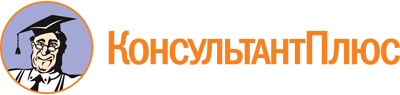 Постановление администрации г. Ставрополя от 08.11.2022 N 2387
(ред. от 29.12.2023)
"Об утверждении муниципальной программы "Развитие физической культуры и спорта в городе Ставрополе"Документ предоставлен КонсультантПлюс

www.consultant.ru

Дата сохранения: 02.02.2024
 Список изменяющих документов(в ред. постановлений администрации г. Ставрополяот 13.02.2023 N 277, от 21.06.2023 N 1362, от 29.12.2023 N 2858)Список изменяющих документов(в ред. постановлений администрации г. Ставрополяот 13.02.2023 N 277, от 21.06.2023 N 1362, от 29.12.2023 N 2858)Наименование муниципальной программы"Развитие физической культуры и спорта в городе Ставрополе" (далее - Программа)Ответственный исполнитель Программыкомитет физической культуры и спорта администрации города СтаврополяСоисполнитель Программыадминистрация города Ставрополя в лице управления по информационной политике администрации города СтаврополяУчастники Программымуниципальные бюджетные учреждения физкультурно-спортивной направленности города Ставрополя;физкультурно-спортивные организации города Ставрополя (по согласованию)Подпрограммы Программыподпрограмма "Развитие системы муниципальных бюджетных учреждений физкультурно-спортивной направленности в городе Ставрополе";подпрограмма "Развитие физической культуры и спорта, пропаганда здорового образа жизни"Цель Программысоздание условий, обеспечивающих возможность населению города Ставрополя систематически заниматься физической культурой и спортом, и совершенствование системы спортивной подготовкиПоказатели (индикаторы) достижения цели Программыдоля населения, систематически занимающегося физической культурой и спортом;доля обучающихся, систематически занимающихся физической культурой и спортом, в общей численности обучающихся;обеспеченность спортивными объектами в соответствии с единовременной пропускной способностью;доля населения города Ставрополя, выполнившего нормативы испытаний (тестов) Всероссийского физкультурно-спортивного комплекса "Готов к труду и обороне" (ГТО), в общей численности населения города Ставрополя (в возрасте от 6 до 70 лет и старше), принявшего участие в выполнении нормативов испытаний (тестов) Всероссийского физкультурно-спортивного комплекса "Готов к труду и обороне" (ГТО)Сроки реализации Программы2023 - 2028 годыОбъемы и источники финансового обеспечения Программыобъем финансового обеспечения Программы составляет 1431655,28 тыс. рублей в том числе:2023 год - 274960,27 тыс. рублей;2024 год - 230937,53 тыс. рублей;2025 год - 231439,37 тыс. рублей;2026 год - 231439,37 тыс. рублей;2027 год - 231439,37 тыс. рублей;2028 год - 231439,37 тыс. рублей;из них:за счет средств бюджета города Ставрополя - 1391631,34 тыс. рублей:2023 год - 234936,33 тыс. рублей;2024 год - 230937,53 тыс. рублей;2025 год - 231439,37 тыс. рублей;2026 год - 231439,37 тыс. рублей;2027 год - 231439,37 тыс. рублей;2028 год - 231439,37 тыс. рублей;за счет средств бюджета Ставропольского края - 40023,94 тыс. рублей, в том числе:2023 год - 40023,94 тыс. рублей(позиция в ред. постановления администрации г. Ставрополя от 29.12.2023 N 2858)(позиция в ред. постановления администрации г. Ставрополя от 29.12.2023 N 2858)Ожидаемые конечные результаты реализации Программыувеличение доли населения, систематически занимающегося физической культурой и спортом, с 54,9 процента в 2023 году до 65,8 процента в 2028 году;сохранение доли обучающихся, систематически занимающихся физической культурой и спортом, в общей численности обучающихся на уровне 99,5 процента ежегодно;повышение обеспеченности спортивными объектами в соответствии с единовременной пропускной способностью с 50,1 процента в 2023 году до 55,6 процента в 2028 году;увеличение доли населения города Ставрополя, выполнившего нормативы испытаний (тестов) Всероссийского физкультурно-спортивного комплекса "Готов к труду и обороне" (ГТО), в общей численности населения города Ставрополя (в возрасте от 6 до 70 лет и старше), принявшего участие в выполнении нормативов испытаний (тестов) Всероссийского физкультурно-спортивного комплекса "Готов к труду и обороне" (ГТО) с 21,5 процента в 2023 году до 30,5 процента в 2028 годуСписок изменяющих документов(в ред. постановлений администрации г. Ставрополяот 13.02.2023 N 277, от 21.06.2023 N 1362, от 29.12.2023 N 2858)Наименование Подпрограммы"Развитие системы муниципальных бюджетных учреждений физкультурно-спортивной направленности в городе Ставрополе" (далее - Подпрограмма)Ответственный исполнитель Подпрограммыкомитет физической культуры и спорта администрации города СтаврополяСоисполнители ПодпрограммынетУчастники ПодпрограммынетЗадачи Подпрограммыобеспечение деятельности и укрепление материально-технической базы муниципальных бюджетных учреждений физкультурно-спортивной направленности города Ставрополя;подготовка спортивного резерва для спортивных сборных команд Ставропольского края и города СтаврополяПоказатели решения задач Подпрограммыколичество воспитанников в муниципальных бюджетных учреждениях спортивной подготовки города Ставрополя;количество воспитанников в муниципальных бюджетных учреждениях дополнительного образования города Ставрополя;количество воспитанников в центрах спортивной подготовки;количество занимающихся в организациях, осуществляющих спортивную подготовку по футболу;количество жителей города Ставрополя, принявших участие в выполнении нормативов Всероссийского физкультурно-спортивного комплекса "Готов к труду и обороне" (ГТО);доля подготовленных спортсменов-разрядников от общей численности воспитанников за отчетный период:по командным игровым видам спорта;по индивидуальным видам спорта;количество спортсменов города Ставрополя, включенных в составы спортивных команд Ставропольского края;количество спортсменов города Ставрополя, занимающихся видами спорта "стрельба из лука" и "стрельба из арбалета";количество обучающихся, охваченных организованным отдыхом на базе физкультурно-оздоровительного комплекса города Ставрополя в каникулярное время;(абзац введен постановлением администрации г. Ставрополя от 21.06.2023 N 1362)(абзац введен постановлением администрации г. Ставрополя от 21.06.2023 N 1362)количество муниципальных бюджетных учреждений физкультурно-спортивной направленности города Ставрополя, подлежащих переводу из учреждений спортивной подготовки в учреждения дополнительного образования;(абзац введен постановлением администрации г. Ставрополя от 21.06.2023 N 1362)(абзац введен постановлением администрации г. Ставрополя от 21.06.2023 N 1362)количество муниципальных бюджетных учреждений физкультурно-спортивной направленности города Ставрополя, в которых укреплена материально-техническая база(абзац введен постановлением администрации г. Ставрополя от 21.06.2023 N 1362)(абзац введен постановлением администрации г. Ставрополя от 21.06.2023 N 1362)Сроки реализации Подпрограммы2023 - 2028 годыОбъемы и источники финансового обеспечения Подпрограммыобъем финансового обеспечения Подпрограммы составляет 1363921,14 тыс. рублей, в том числе:2023 год - 251389,13 тыс. рублей;2024 год - 222104,93 тыс. рублей;2025 год - 222606,77 тыс. рублей;2026 год - 222606,77 тыс. рублей;2027 год - 222606,77 тыс. рублей;2028 год - 222606,77 тыс. рублей,из них:за счет средств бюджета города Ставрополя - 1323897,20 тыс. рублей, в том числе:2023 год - 211365,19 тыс. рублей;2024 год - 222104,93 тыс. рублей;2025 год - 222606,77 тыс. рублей;2026 год - 222606,77 тыс. рублей;2027 год - 222606,77 тыс. рублей;2028 год - 222606,77 тыс. рублей,за счет средств бюджета Ставропольского края - 40023,94 тыс. рублей, в том числе:2023 год - 40023,94 тыс. рублей(позиция в ред. постановления администрации г. Ставрополя от 29.12.2023 N 2858)(позиция в ред. постановления администрации г. Ставрополя от 29.12.2023 N 2858)Ожидаемые конечные результаты реализации Подпрограммыобеспечение стабильности количества воспитанников в муниципальных бюджетных учреждениях спортивной подготовки города Ставрополя с 2023 года по 2028 год - 6704 человека ежегодно;обеспечение стабильности количества воспитанников в муниципальных бюджетных учреждениях дополнительного образования города Ставрополя с 2023 года по 2028 год - 605 человек ежегодно;обеспечение стабильности количества воспитанников в центрах спортивной подготовки с 2023 года по 2028 год - 1120 человек ежегодно;обеспечение стабильности количества лиц, занимающихся в организациях, осуществляющих спортивную подготовку по футболу, с 2023 года по 2028 год - 1819 человек ежегодно;увеличение доли жителей города Ставрополя, принявших участие в выполнении нормативов Всероссийского физкультурно-спортивного комплекса "Готов к труду и обороне" (ГТО), с 23 процентов в 2023 году до 30,5 процента в 2028 году;сохранение доли подготовленных спортсменов-разрядников от общей численности воспитанников за отчетный период:по командным игровым видам спорта - 5 процентов ежегодно;по индивидуальным видам спорта - 20 процентов ежегодно;увеличение количества спортсменов города Ставрополя, включенных в составы спортивных сборных команд Ставропольского края, со 108 человек в 2023 году до 118 человек в 2028 году;обеспечение стабильного количества спортсменов города Ставрополя, занимающихся видами спорта "стрельба из лука" и "стрельба из арбалета", с 2023 года по 2028 год - не менее 50 человек;количество обучающихся, охваченных организованным отдыхом на базе физкультурно-оздоровительного комплекса города Ставрополя в каникулярное время, не менее 170 человек в 2023 году;(абзац введен постановлением администрации г. Ставрополя от 21.06.2023 N 1362)(абзац введен постановлением администрации г. Ставрополя от 21.06.2023 N 1362)количество муниципальных бюджетных учреждений физкультурно-спортивной направленности города Ставрополя, подлежащих переводу из учреждений спортивной подготовки в учреждения дополнительного образования, не менее 12 в 2023 году;(абзац введен постановлением администрации г. Ставрополя от 21.06.2023 N 1362)(абзац введен постановлением администрации г. Ставрополя от 21.06.2023 N 1362)количество муниципальных бюджетных учреждений физкультурно-спортивной направленности города Ставрополя, в которых укреплена материально-техническая база, не менее одного в 2023 году(абзац введен постановлением администрации г. Ставрополя от 21.06.2023 N 1362)(абзац введен постановлением администрации г. Ставрополя от 21.06.2023 N 1362)Список изменяющих документов(в ред. постановлений администрации г. Ставрополяот 21.06.2023 N 1362, от 29.12.2023 N 2858)Наименование Подпрограммы"Развитие физической культуры и спорта, пропаганда здорового образа жизни" (далее - Подпрограмма)Ответственный исполнитель Подпрограммыкомитет физической культуры и спорта администрации города СтаврополяСоисполнитель Подпрограммыадминистрация города Ставрополя в лице управления по информационной политике администрации города СтаврополяУчастники Подпрограммымуниципальные бюджетные учреждения физкультурно-спортивной направленности города Ставрополя;физкультурно-спортивные организации города Ставрополя (по согласованию)Задачи Подпрограммыпроведение муниципальных физкультурных и спортивных мероприятий и обеспечение участия спортсменов города Ставрополя в физкультурных и спортивных мероприятиях различного уровня;популяризация физической культуры и спорта среди различных категорий населения города СтаврополяПоказатели решения задач Подпрограммыколичество присвоенных спортивных разрядов, спортивных званий спортсменам и квалификационных категорий спортивным судьям города Ставрополя;количество физкультурных и спортивных мероприятий, проведенных на территории города Ставрополя;количество физкультурных и спортивных мероприятий регионального, межрегионального, всероссийского и международного уровней, в которых приняли участие сборные команды и спортсмены города Ставрополя;численность призеров соревнований от общего количества спортсменов, направленных на соревнования;количество подготовленных спортсменов-парашютистов начального обучения; количество публикаций спортивной тематики в средствах массовой информации;количество человек, участвующих в семинарах, конференциях и курсах повышения квалификации работников отрасли "Физическая культура и спорт"Сроки реализации Подпрограммы2023 - 2028 годыОбъемы и источники финансового обеспечения Подпрограммыобъем финансового обеспечения Подпрограммы за счет средств бюджета города Ставрополя составляет 67734,14 тыс. рублей, в том числе:2023 год - 23571,14 тыс. рублей;2024 год - 8832,60 тыс. рублей;2025 год - 8832,60 тыс. рублей;2026 год - 8832,60 тыс. рублей;2027 год - 8832,60 тыс. рублей;2028 год - 8832,60 тыс. рублей(позиция в ред. постановления администрации г. Ставрополя от 29.12.2023 N 2858)(позиция в ред. постановления администрации г. Ставрополя от 29.12.2023 N 2858)Ожидаемые конечные результаты реализации Подпрограммыувеличение количества присвоенных спортивных разрядов, спортивных званий спортсменам и квалификационных категорий спортивным судьям города Ставрополя с 1232 человек в 2023 году до 1263 человек в 2028 году;увеличение количества физкультурных и спортивных мероприятий, проведенных на территории города Ставрополя, с 214 мероприятий в 2023 году до 224 мероприятий в 2028 году;увеличение количества физкультурных и спортивных мероприятий регионального, межрегионального, всероссийского и международного уровней, в которых приняли участие сборные команды и спортсмены города Ставрополя, с 197 мероприятий в 2023 году до 217 мероприятий в 2028 году;сохранение численности призеров соревнований от общего количества спортсменов, направленных на соревнования, с 2023 года до 2028 года - 15 процентов ежегодно;обеспечение стабильности количества подготовленных спортсменов-парашютистов начального обучения с 2023 года до 2028 года - 30 человек ежегодно;увеличение количества публикаций спортивной тематики в средствах массовой информации с 61 публикации в 2023 году до 97 публикаций в 2028 году;увеличение количества участвующих в семинарах, конференциях и курсах повышения квалификации работников отрасли "Физическая культура и спорт" с 9 человек в 2023 году до 14 человек в 2028 годуСписок изменяющих документов(в ред. постановления администрации г. Ставрополя от 29.12.2023 N 2858)N п/пНаименование основного мероприятия (мероприятия)Ответственный исполнитель, соисполнитель(и) ПодпрограммыОбоснование выделения основного мероприятия (мероприятия)Срок исполнения (годы)Объем и источники финансирования, тыс. руб.Объем и источники финансирования, тыс. руб.Объем и источники финансирования, тыс. руб.Объем и источники финансирования, тыс. руб.Объем и источники финансирования, тыс. руб.Объем и источники финансирования, тыс. руб.Взаимосвязь с показателями (индикаторами) ПодпрограммыN п/пНаименование основного мероприятия (мероприятия)Ответственный исполнитель, соисполнитель(и) ПодпрограммыОбоснование выделения основного мероприятия (мероприятия)Срок исполнения (годы)2023 г.2024 г.2025 г.2026 г.2027 г.2028 г.123456789101112Программа "Развитие физической культуры и спорта в городе Ставрополе"Программа "Развитие физической культуры и спорта в городе Ставрополе"Программа "Развитие физической культуры и спорта в городе Ставрополе"Программа "Развитие физической культуры и спорта в городе Ставрополе"Программа "Развитие физической культуры и спорта в городе Ставрополе"Программа "Развитие физической культуры и спорта в городе Ставрополе"Программа "Развитие физической культуры и спорта в городе Ставрополе"Программа "Развитие физической культуры и спорта в городе Ставрополе"Программа "Развитие физической культуры и спорта в городе Ставрополе"Программа "Развитие физической культуры и спорта в городе Ставрополе"Программа "Развитие физической культуры и спорта в городе Ставрополе"Программа "Развитие физической культуры и спорта в городе Ставрополе"Цель. Создание условий, обеспечивающих возможность населению города Ставрополя систематически заниматься физической культурой и спортом, и совершенствование системы спортивной подготовкиЦель. Создание условий, обеспечивающих возможность населению города Ставрополя систематически заниматься физической культурой и спортом, и совершенствование системы спортивной подготовкиЦель. Создание условий, обеспечивающих возможность населению города Ставрополя систематически заниматься физической культурой и спортом, и совершенствование системы спортивной подготовкиЦель. Создание условий, обеспечивающих возможность населению города Ставрополя систематически заниматься физической культурой и спортом, и совершенствование системы спортивной подготовкиЦель. Создание условий, обеспечивающих возможность населению города Ставрополя систематически заниматься физической культурой и спортом, и совершенствование системы спортивной подготовкиЦель. Создание условий, обеспечивающих возможность населению города Ставрополя систематически заниматься физической культурой и спортом, и совершенствование системы спортивной подготовкиЦель. Создание условий, обеспечивающих возможность населению города Ставрополя систематически заниматься физической культурой и спортом, и совершенствование системы спортивной подготовкиЦель. Создание условий, обеспечивающих возможность населению города Ставрополя систематически заниматься физической культурой и спортом, и совершенствование системы спортивной подготовкиЦель. Создание условий, обеспечивающих возможность населению города Ставрополя систематически заниматься физической культурой и спортом, и совершенствование системы спортивной подготовкиЦель. Создание условий, обеспечивающих возможность населению города Ставрополя систематически заниматься физической культурой и спортом, и совершенствование системы спортивной подготовкиЦель. Создание условий, обеспечивающих возможность населению города Ставрополя систематически заниматься физической культурой и спортом, и совершенствование системы спортивной подготовкипункты 1 - 3 таблицы приложения 4 к муниципальной программеПодпрограмма 1. "Развитие системы муниципальных бюджетных учреждений физкультурно-спортивной направленности в городе Ставрополе"Подпрограмма 1. "Развитие системы муниципальных бюджетных учреждений физкультурно-спортивной направленности в городе Ставрополе"Подпрограмма 1. "Развитие системы муниципальных бюджетных учреждений физкультурно-спортивной направленности в городе Ставрополе"Подпрограмма 1. "Развитие системы муниципальных бюджетных учреждений физкультурно-спортивной направленности в городе Ставрополе"Подпрограмма 1. "Развитие системы муниципальных бюджетных учреждений физкультурно-спортивной направленности в городе Ставрополе"Подпрограмма 1. "Развитие системы муниципальных бюджетных учреждений физкультурно-спортивной направленности в городе Ставрополе"Подпрограмма 1. "Развитие системы муниципальных бюджетных учреждений физкультурно-спортивной направленности в городе Ставрополе"Подпрограмма 1. "Развитие системы муниципальных бюджетных учреждений физкультурно-спортивной направленности в городе Ставрополе"Подпрограмма 1. "Развитие системы муниципальных бюджетных учреждений физкультурно-спортивной направленности в городе Ставрополе"Подпрограмма 1. "Развитие системы муниципальных бюджетных учреждений физкультурно-спортивной направленности в городе Ставрополе"Подпрограмма 1. "Развитие системы муниципальных бюджетных учреждений физкультурно-спортивной направленности в городе Ставрополе"Подпрограмма 1. "Развитие системы муниципальных бюджетных учреждений физкультурно-спортивной направленности в городе Ставрополе"Задача 1. Обеспечение деятельности и укрепление материально-технической базы муниципальных бюджетных учреждений физкультурно-спортивной направленности города СтаврополяЗадача 1. Обеспечение деятельности и укрепление материально-технической базы муниципальных бюджетных учреждений физкультурно-спортивной направленности города СтаврополяЗадача 1. Обеспечение деятельности и укрепление материально-технической базы муниципальных бюджетных учреждений физкультурно-спортивной направленности города СтаврополяЗадача 1. Обеспечение деятельности и укрепление материально-технической базы муниципальных бюджетных учреждений физкультурно-спортивной направленности города СтаврополяЗадача 1. Обеспечение деятельности и укрепление материально-технической базы муниципальных бюджетных учреждений физкультурно-спортивной направленности города СтаврополяЗадача 1. Обеспечение деятельности и укрепление материально-технической базы муниципальных бюджетных учреждений физкультурно-спортивной направленности города СтаврополяЗадача 1. Обеспечение деятельности и укрепление материально-технической базы муниципальных бюджетных учреждений физкультурно-спортивной направленности города СтаврополяЗадача 1. Обеспечение деятельности и укрепление материально-технической базы муниципальных бюджетных учреждений физкультурно-спортивной направленности города СтаврополяЗадача 1. Обеспечение деятельности и укрепление материально-технической базы муниципальных бюджетных учреждений физкультурно-спортивной направленности города СтаврополяЗадача 1. Обеспечение деятельности и укрепление материально-технической базы муниципальных бюджетных учреждений физкультурно-спортивной направленности города СтаврополяЗадача 1. Обеспечение деятельности и укрепление материально-технической базы муниципальных бюджетных учреждений физкультурно-спортивной направленности города СтаврополяЗадача 1. Обеспечение деятельности и укрепление материально-технической базы муниципальных бюджетных учреждений физкультурно-спортивной направленности города СтаврополяОсновное мероприятие 1. Обеспечение деятельности муниципальных бюджетных учреждений дополнительного образования города СтаврополяОсновное мероприятие 1. Обеспечение деятельности муниципальных бюджетных учреждений дополнительного образования города Ставрополякомитет физической культуры и спорта администрации города Ставрополяобеспечение выполнения муниципальных заданий муниципальных бюджетных учреждений дополнительного образования города Ставрополя2023 - 2028бюджет города Ставрополябюджет города Ставрополябюджет города Ставрополябюджет города Ставрополябюджет города Ставрополябюджет города Ставрополяпункты 6, 7 таблицы приложения 4 к муниципальной программеОсновное мероприятие 1. Обеспечение деятельности муниципальных бюджетных учреждений дополнительного образования города СтаврополяОсновное мероприятие 1. Обеспечение деятельности муниципальных бюджетных учреждений дополнительного образования города Ставрополякомитет физической культуры и спорта администрации города Ставрополяобеспечение выполнения муниципальных заданий муниципальных бюджетных учреждений дополнительного образования города Ставрополя2023 - 2028159719,66202798,79203298,63203298,63203298,63203298,63пункты 6, 7 таблицы приложения 4 к муниципальной программеОсновное мероприятие 1. Обеспечение деятельности муниципальных бюджетных учреждений дополнительного образования города СтаврополяОсновное мероприятие 1. Обеспечение деятельности муниципальных бюджетных учреждений дополнительного образования города Ставрополякомитет физической культуры и спорта администрации города Ставрополяобеспечение выполнения муниципальных заданий муниципальных бюджетных учреждений дополнительного образования города Ставрополя2023 - 2028бюджет Ставропольского краябюджет Ставропольского краябюджет Ставропольского краябюджет Ставропольского краябюджет Ставропольского краябюджет Ставропольского краяпункты 6, 7 таблицы приложения 4 к муниципальной программеОсновное мероприятие 1. Обеспечение деятельности муниципальных бюджетных учреждений дополнительного образования города СтаврополяОсновное мероприятие 1. Обеспечение деятельности муниципальных бюджетных учреждений дополнительного образования города Ставрополякомитет физической культуры и спорта администрации города Ставрополяобеспечение выполнения муниципальных заданий муниципальных бюджетных учреждений дополнительного образования города Ставрополя2023 - 202839608,58-----пункты 6, 7 таблицы приложения 4 к муниципальной программе1.Обеспечение деятельности муниципальных бюджетных учреждений дополнительного образования, реализующих дополнительные общеразвивающие программы в области физической культуры и спортакомитет физической культуры и спорта администрации города Ставрополяобеспечение выполнения муниципальных заданий муниципальных бюджетных учреждений дополнительного образования, реализующих дополнительные общеразвивающие программы в области физической культуры и спорта2023 - 2028бюджет города Ставрополябюджет города Ставрополябюджет города Ставрополябюджет города Ставрополябюджет города Ставрополябюджет города Ставрополяпункты 6, 7 таблицы приложения 4 к муниципальной программе1.Обеспечение деятельности муниципальных бюджетных учреждений дополнительного образования, реализующих дополнительные общеразвивающие программы в области физической культуры и спортакомитет физической культуры и спорта администрации города Ставрополяобеспечение выполнения муниципальных заданий муниципальных бюджетных учреждений дополнительного образования, реализующих дополнительные общеразвивающие программы в области физической культуры и спорта2023 - 202816075,0816520,2516657,7216657,7216657,7216657,72пункты 6, 7 таблицы приложения 4 к муниципальной программе1.Обеспечение деятельности муниципальных бюджетных учреждений дополнительного образования, реализующих дополнительные общеразвивающие программы в области физической культуры и спортакомитет физической культуры и спорта администрации города Ставрополяобеспечение выполнения муниципальных заданий муниципальных бюджетных учреждений дополнительного образования, реализующих дополнительные общеразвивающие программы в области физической культуры и спорта2023 - 2028бюджет Ставропольского краябюджет Ставропольского краябюджет Ставропольского краябюджет Ставропольского краябюджет Ставропольского краябюджет Ставропольского краяпункты 6, 7 таблицы приложения 4 к муниципальной программе1.Обеспечение деятельности муниципальных бюджетных учреждений дополнительного образования, реализующих дополнительные общеразвивающие программы в области физической культуры и спортакомитет физической культуры и спорта администрации города Ставрополяобеспечение выполнения муниципальных заданий муниципальных бюджетных учреждений дополнительного образования, реализующих дополнительные общеразвивающие программы в области физической культуры и спорта2023 - 202843,28-----пункты 6, 7 таблицы приложения 4 к муниципальной программе2.Обеспечение деятельности муниципальных бюджетных учреждений дополнительного образования, реализующих дополнительные образовательные программы спортивной подготовкикомитет физической культуры и спорта администрации города Ставрополяобеспечение выполнения муниципальных заданий муниципальных бюджетных учреждений дополнительного образования города Ставрополя, реализующих дополнительные образовательные программы спортивной подготовки2023 - 2028бюджет города Ставрополябюджет города Ставрополябюджет города Ставрополябюджет города Ставрополябюджет города Ставрополябюджет города Ставрополяпункты 6, 7 таблицы приложения 4 к муниципальной программе2.Обеспечение деятельности муниципальных бюджетных учреждений дополнительного образования, реализующих дополнительные образовательные программы спортивной подготовкикомитет физической культуры и спорта администрации города Ставрополяобеспечение выполнения муниципальных заданий муниципальных бюджетных учреждений дополнительного образования города Ставрополя, реализующих дополнительные образовательные программы спортивной подготовки2023 - 2028141583,16186278,54186640,91186640,91186640,91186640,91пункты 6, 7 таблицы приложения 4 к муниципальной программе2.Обеспечение деятельности муниципальных бюджетных учреждений дополнительного образования, реализующих дополнительные образовательные программы спортивной подготовкикомитет физической культуры и спорта администрации города Ставрополяобеспечение выполнения муниципальных заданий муниципальных бюджетных учреждений дополнительного образования города Ставрополя, реализующих дополнительные образовательные программы спортивной подготовки2023 - 2028бюджет Ставропольского краябюджет Ставропольского краябюджет Ставропольского краябюджет Ставропольского краябюджет Ставропольского краябюджет Ставропольского краяпункты 6, 7 таблицы приложения 4 к муниципальной программе2.Обеспечение деятельности муниципальных бюджетных учреждений дополнительного образования, реализующих дополнительные образовательные программы спортивной подготовкикомитет физической культуры и спорта администрации города Ставрополяобеспечение выполнения муниципальных заданий муниципальных бюджетных учреждений дополнительного образования города Ставрополя, реализующих дополнительные образовательные программы спортивной подготовки2023 - 2028398,32-----пункты 6, 7 таблицы приложения 4 к муниципальной программе3.Выполнение мероприятий по переводу муниципальных бюджетных учреждений физкультурно-спортивной направленности города Ставрополя из учреждений спортивной подготовки в учреждения дополнительного образованиякомитет физической культуры и спорта администрации города Ставрополяреализация Федерального закона от 30 апреля 2021 г. N 127-ФЗ "О внесении изменений в Федеральный закон "О физической культуре и спорте в Российской Федерации" и Федеральный закон "Об образовании в Российской Федерации"2023бюджет города Ставрополябюджет города Ставрополябюджет города Ставрополябюджет города Ставрополябюджет города Ставрополябюджет города Ставрополяпункт 11 таблицы приложения 4 к муниципальной программе3.Выполнение мероприятий по переводу муниципальных бюджетных учреждений физкультурно-спортивной направленности города Ставрополя из учреждений спортивной подготовки в учреждения дополнительного образованиякомитет физической культуры и спорта администрации города Ставрополяреализация Федерального закона от 30 апреля 2021 г. N 127-ФЗ "О внесении изменений в Федеральный закон "О физической культуре и спорте в Российской Федерации" и Федеральный закон "Об образовании в Российской Федерации"20232061,42-----пункт 11 таблицы приложения 4 к муниципальной программе3.Выполнение мероприятий по переводу муниципальных бюджетных учреждений физкультурно-спортивной направленности города Ставрополя из учреждений спортивной подготовки в учреждения дополнительного образованиякомитет физической культуры и спорта администрации города Ставрополяреализация Федерального закона от 30 апреля 2021 г. N 127-ФЗ "О внесении изменений в Федеральный закон "О физической культуре и спорте в Российской Федерации" и Федеральный закон "Об образовании в Российской Федерации"2023бюджет Ставропольского краябюджет Ставропольского краябюджет Ставропольского краябюджет Ставропольского краябюджет Ставропольского краябюджет Ставропольского краяпункт 11 таблицы приложения 4 к муниципальной программе3.Выполнение мероприятий по переводу муниципальных бюджетных учреждений физкультурно-спортивной направленности города Ставрополя из учреждений спортивной подготовки в учреждения дополнительного образованиякомитет физической культуры и спорта администрации города Ставрополяреализация Федерального закона от 30 апреля 2021 г. N 127-ФЗ "О внесении изменений в Федеральный закон "О физической культуре и спорте в Российской Федерации" и Федеральный закон "Об образовании в Российской Федерации"202339166,98-----пункт 11 таблицы приложения 4 к муниципальной программеОсновное мероприятие 2. Обеспечение деятельности центров спортивной подготовкиОсновное мероприятие 2. Обеспечение деятельности центров спортивной подготовкикомитет физической культуры и спорта администрации города Ставрополяобеспечение выполнения муниципальных заданий муниципальных бюджетных учреждений физкультурно-спортивной направленности города Ставрополя2023 - 2028бюджет города Ставрополябюджет города Ставрополябюджет города Ставрополябюджет города Ставрополябюджет города Ставрополябюджет города Ставрополяпункт 7 таблицы приложения 4 к муниципальной программеОсновное мероприятие 2. Обеспечение деятельности центров спортивной подготовкиОсновное мероприятие 2. Обеспечение деятельности центров спортивной подготовкикомитет физической культуры и спорта администрации города Ставрополяобеспечение выполнения муниципальных заданий муниципальных бюджетных учреждений физкультурно-спортивной направленности города Ставрополя2023 - 20285553,945967,575967,575967,575967,575967,57пункт 7 таблицы приложения 4 к муниципальной программеОсновное мероприятие 2. Обеспечение деятельности центров спортивной подготовкиОсновное мероприятие 2. Обеспечение деятельности центров спортивной подготовкикомитет физической культуры и спорта администрации города Ставрополяобеспечение выполнения муниципальных заданий муниципальных бюджетных учреждений физкультурно-спортивной направленности города Ставрополя2023 - 2028бюджет Ставропольского краябюджет Ставропольского краябюджет Ставропольского краябюджет Ставропольского краябюджет Ставропольского краябюджет Ставропольского краяпункт 7 таблицы приложения 4 к муниципальной программеОсновное мероприятие 2. Обеспечение деятельности центров спортивной подготовкиОсновное мероприятие 2. Обеспечение деятельности центров спортивной подготовкикомитет физической культуры и спорта администрации города Ставрополяобеспечение выполнения муниципальных заданий муниципальных бюджетных учреждений физкультурно-спортивной направленности города Ставрополя2023 - 202822,96-----пункт 7 таблицы приложения 4 к муниципальной программеОсновное мероприятие 3. Обеспечение деятельности муниципальных бюджетных учреждений спортивной подготовки города СтаврополяОсновное мероприятие 3. Обеспечение деятельности муниципальных бюджетных учреждений спортивной подготовки города Ставрополякомитет физической культуры и спорта администрации города Ставрополяобеспечение выполнения муниципальных заданий муниципальных бюджетных учреждений спортивной подготовки города Ставрополя2023бюджет города Ставрополябюджет города Ставрополябюджет города Ставрополябюджет города Ставрополябюджет города Ставрополябюджет города Ставрополяпункт 5 таблицы приложения 4 к муниципальной программеОсновное мероприятие 3. Обеспечение деятельности муниципальных бюджетных учреждений спортивной подготовки города СтаврополяОсновное мероприятие 3. Обеспечение деятельности муниципальных бюджетных учреждений спортивной подготовки города Ставрополякомитет физической культуры и спорта администрации города Ставрополяобеспечение выполнения муниципальных заданий муниципальных бюджетных учреждений спортивной подготовки города Ставрополя202322734,87-----пункт 5 таблицы приложения 4 к муниципальной программеОсновное мероприятие 4. Модернизация муниципальных бюджетных учреждений физкультурно-спортивной направленности города Ставрополя, совершенствование материально-технической базы, проведение ремонтных работ, создание условий для повышения качества учебно-тренировочного процессаОсновное мероприятие 4. Модернизация муниципальных бюджетных учреждений физкультурно-спортивной направленности города Ставрополя, совершенствование материально-технической базы, проведение ремонтных работ, создание условий для повышения качества учебно-тренировочного процессакомитет физической культуры и спорта администрации города Ставрополясовершенствование материально-технической базы, проведение ремонтных работ, создание условий для повышения качества учебно-тренировочного процесса, устранение аварийности муниципальных бюджетных учреждений физкультурно-спортивной направленности города Ставрополя2023бюджет города Ставрополябюджет города Ставрополябюджет города Ставрополябюджет города Ставрополябюджет города Ставрополябюджет города Ставрополяпункт 12 таблицы приложения 4 к муниципальной программеОсновное мероприятие 4. Модернизация муниципальных бюджетных учреждений физкультурно-спортивной направленности города Ставрополя, совершенствование материально-технической базы, проведение ремонтных работ, создание условий для повышения качества учебно-тренировочного процессаОсновное мероприятие 4. Модернизация муниципальных бюджетных учреждений физкультурно-спортивной направленности города Ставрополя, совершенствование материально-технической базы, проведение ремонтных работ, создание условий для повышения качества учебно-тренировочного процессакомитет физической культуры и спорта администрации города Ставрополясовершенствование материально-технической базы, проведение ремонтных работ, создание условий для повышения качества учебно-тренировочного процесса, устранение аварийности муниципальных бюджетных учреждений физкультурно-спортивной направленности города Ставрополя202310018,15-----пункт 12 таблицы приложения 4 к муниципальной программеОсновное мероприятие 5. Организация и обеспечение отдыха и оздоровления детей в каникулярный периодОсновное мероприятие 5. Организация и обеспечение отдыха и оздоровления детей в каникулярный периодкомитет физической культуры и спорта администрации города Ставрополяобеспечение отдыха и оздоровления детей в каникулярный период2023бюджет Ставропольского краябюджет Ставропольского краябюджет Ставропольского краябюджет Ставропольского краябюджет Ставропольского краябюджет Ставропольского краяпункт 10 таблицы приложения 4 к муниципальной программеОсновное мероприятие 5. Организация и обеспечение отдыха и оздоровления детей в каникулярный периодОсновное мероприятие 5. Организация и обеспечение отдыха и оздоровления детей в каникулярный периодкомитет физической культуры и спорта администрации города Ставрополяобеспечение отдыха и оздоровления детей в каникулярный период2023392,40-----пункт 10 таблицы приложения 4 к муниципальной программеЗадача 2. Подготовка спортивного резерва для спортивных сборных команд Ставропольского края и города СтаврополяЗадача 2. Подготовка спортивного резерва для спортивных сборных команд Ставропольского края и города СтаврополяЗадача 2. Подготовка спортивного резерва для спортивных сборных команд Ставропольского края и города СтаврополяЗадача 2. Подготовка спортивного резерва для спортивных сборных команд Ставропольского края и города СтаврополяЗадача 2. Подготовка спортивного резерва для спортивных сборных команд Ставропольского края и города СтаврополяЗадача 2. Подготовка спортивного резерва для спортивных сборных команд Ставропольского края и города СтаврополяЗадача 2. Подготовка спортивного резерва для спортивных сборных команд Ставропольского края и города СтаврополяЗадача 2. Подготовка спортивного резерва для спортивных сборных команд Ставропольского края и города СтаврополяЗадача 2. Подготовка спортивного резерва для спортивных сборных команд Ставропольского края и города СтаврополяЗадача 2. Подготовка спортивного резерва для спортивных сборных команд Ставропольского края и города СтаврополяЗадача 2. Подготовка спортивного резерва для спортивных сборных команд Ставропольского края и города СтаврополяЗадача 2. Подготовка спортивного резерва для спортивных сборных команд Ставропольского края и города СтаврополяОсновное мероприятие 6. Обеспечение организации, проведения и участия в официальных физкультурных и спортивных мероприятиях муниципальных бюджетных учреждений физкультурно-спортивной направленности города СтаврополяОсновное мероприятие 6. Обеспечение организации, проведения и участия в официальных физкультурных и спортивных мероприятиях муниципальных бюджетных учреждений физкультурно-спортивной направленности города Ставрополякомитет физической культуры и спорта администрации города Ставрополяобеспечение выполнения муниципальных заданий муниципальных бюджетных учреждений физкультурно-спортивной направленности города Ставрополя2023 - 2028бюджет города Ставрополябюджет города Ставрополябюджет города Ставрополябюджет города Ставрополябюджет города Ставрополябюджет города Ставрополяпункты 13, 17, 18 таблицы приложения 4 к муниципальной программеОсновное мероприятие 6. Обеспечение организации, проведения и участия в официальных физкультурных и спортивных мероприятиях муниципальных бюджетных учреждений физкультурно-спортивной направленности города СтаврополяОсновное мероприятие 6. Обеспечение организации, проведения и участия в официальных физкультурных и спортивных мероприятиях муниципальных бюджетных учреждений физкультурно-спортивной направленности города Ставрополякомитет физической культуры и спорта администрации города Ставрополяобеспечение выполнения муниципальных заданий муниципальных бюджетных учреждений физкультурно-спортивной направленности города Ставрополя2023 - 202813338,5713338,5713338,5713338,5713338,5713338,57пункты 13, 17, 18 таблицы приложения 4 к муниципальной программеИтого по Подпрограмме 1 за счет средств бюджета города Ставрополя:Итого по Подпрограмме 1 за счет средств бюджета города Ставрополя:Итого по Подпрограмме 1 за счет средств бюджета города Ставрополя:Итого по Подпрограмме 1 за счет средств бюджета города Ставрополя:Итого по Подпрограмме 1 за счет средств бюджета города Ставрополя:211365,19222104,93222606,77222606,77222606,77222606,77Итого по Подпрограмме 1 за счет средств бюджета Ставропольского края:Итого по Подпрограмме 1 за счет средств бюджета Ставропольского края:Итого по Подпрограмме 1 за счет средств бюджета Ставропольского края:Итого по Подпрограмме 1 за счет средств бюджета Ставропольского края:Итого по Подпрограмме 1 за счет средств бюджета Ставропольского края:40023,94-----Итого по Подпрограмме 1 за счет средств бюджета города Ставрополя:Итого по Подпрограмме 1 за счет средств бюджета города Ставрополя:Итого по Подпрограмме 1 за счет средств бюджета города Ставрополя:Итого по Подпрограмме 1 за счет средств бюджета города Ставрополя:Итого по Подпрограмме 1 за счет средств бюджета города Ставрополя:1323897,201323897,201323897,201323897,201323897,201323897,201323897,20Итого по Подпрограмме 1 за счет средств бюджета Ставропольского края:Итого по Подпрограмме 1 за счет средств бюджета Ставропольского края:Итого по Подпрограмме 1 за счет средств бюджета Ставропольского края:Итого по Подпрограмме 1 за счет средств бюджета Ставропольского края:Итого по Подпрограмме 1 за счет средств бюджета Ставропольского края:40023,9440023,9440023,9440023,9440023,9440023,9440023,94Всего по Подпрограмме 1:Всего по Подпрограмме 1:Всего по Подпрограмме 1:Всего по Подпрограмме 1:Всего по Подпрограмме 1:1363921,141363921,141363921,141363921,141363921,141363921,141363921,14Подпрограмма 2. "Развитие физической культуры и спорта, пропаганда здорового образа жизни"Подпрограмма 2. "Развитие физической культуры и спорта, пропаганда здорового образа жизни"Подпрограмма 2. "Развитие физической культуры и спорта, пропаганда здорового образа жизни"Подпрограмма 2. "Развитие физической культуры и спорта, пропаганда здорового образа жизни"Подпрограмма 2. "Развитие физической культуры и спорта, пропаганда здорового образа жизни"Подпрограмма 2. "Развитие физической культуры и спорта, пропаганда здорового образа жизни"Подпрограмма 2. "Развитие физической культуры и спорта, пропаганда здорового образа жизни"Подпрограмма 2. "Развитие физической культуры и спорта, пропаганда здорового образа жизни"Подпрограмма 2. "Развитие физической культуры и спорта, пропаганда здорового образа жизни"Подпрограмма 2. "Развитие физической культуры и спорта, пропаганда здорового образа жизни"Подпрограмма 2. "Развитие физической культуры и спорта, пропаганда здорового образа жизни"Подпрограмма 2. "Развитие физической культуры и спорта, пропаганда здорового образа жизни"Задача 1. Проведение муниципальных физкультурных и спортивных мероприятий и обеспечение участия спортсменов города Ставрополя в физкультурных и спортивных мероприятиях различного уровняЗадача 1. Проведение муниципальных физкультурных и спортивных мероприятий и обеспечение участия спортсменов города Ставрополя в физкультурных и спортивных мероприятиях различного уровняЗадача 1. Проведение муниципальных физкультурных и спортивных мероприятий и обеспечение участия спортсменов города Ставрополя в физкультурных и спортивных мероприятиях различного уровняЗадача 1. Проведение муниципальных физкультурных и спортивных мероприятий и обеспечение участия спортсменов города Ставрополя в физкультурных и спортивных мероприятиях различного уровняЗадача 1. Проведение муниципальных физкультурных и спортивных мероприятий и обеспечение участия спортсменов города Ставрополя в физкультурных и спортивных мероприятиях различного уровняЗадача 1. Проведение муниципальных физкультурных и спортивных мероприятий и обеспечение участия спортсменов города Ставрополя в физкультурных и спортивных мероприятиях различного уровняЗадача 1. Проведение муниципальных физкультурных и спортивных мероприятий и обеспечение участия спортсменов города Ставрополя в физкультурных и спортивных мероприятиях различного уровняЗадача 1. Проведение муниципальных физкультурных и спортивных мероприятий и обеспечение участия спортсменов города Ставрополя в физкультурных и спортивных мероприятиях различного уровняЗадача 1. Проведение муниципальных физкультурных и спортивных мероприятий и обеспечение участия спортсменов города Ставрополя в физкультурных и спортивных мероприятиях различного уровняЗадача 1. Проведение муниципальных физкультурных и спортивных мероприятий и обеспечение участия спортсменов города Ставрополя в физкультурных и спортивных мероприятиях различного уровняЗадача 1. Проведение муниципальных физкультурных и спортивных мероприятий и обеспечение участия спортсменов города Ставрополя в физкультурных и спортивных мероприятиях различного уровняЗадача 1. Проведение муниципальных физкультурных и спортивных мероприятий и обеспечение участия спортсменов города Ставрополя в физкультурных и спортивных мероприятиях различного уровняОсновное мероприятие 1. Реализация мероприятий, направленных на развитие физической культуры и массового спортаОсновное мероприятие 1. Реализация мероприятий, направленных на развитие физической культуры и массового спортакомитет физической культуры и спорта администрации города Ставрополянеобходимость усиления работы по привлечению населения города Ставрополя к регулярным занятиям физической культурой и спортом;обеспечение участия сборных команд и спортсменов города Ставрополя в соревнованиях различного уровня; обеспечение полноценной спортивной подготовки сборных команд и спортсменов города Ставрополя2023 - 20286729,136766,856766,856766,856766,856766,85пункты 16 - 18 таблицы приложения 4 к муниципальной программе1.Организация и проведение физкультурных и спортивных мероприятий различного уровня среди различных категорий населения на территории города Ставрополякомитет физической культуры и спорта администрации города Ставрополянеобходимость усиления работы по дальнейшему привлечению населения города Ставрополя к регулярным занятиям физической культурой и спортом2023 - 20281901,52500,00500,00500,00500,00500,00пункты 16 - 18 таблицы приложения 4 к муниципальной программе2.Обеспечение участия сборных команд и спортсменов города Ставрополя в физкультурных и спортивных мероприятиях различного уровнякомитет физической культуры и спорта администрации города Ставрополяобеспечение участия сборных команд и спортсменов города Ставрополя в соревнованиях различного уровня2023 - 20281424,844066,854066,854066,854066,854066,85пункты 16, 18, 19 таблицы приложения 4 к муниципальной программе3.Участие в учебно-тренировочных сборах для сборных команд и спортсменов города Ставрополя к соревнованиям различного уровнякомитет физической культуры и спорта администрации города Ставрополяобеспечение полноценной подготовки сборных команд и спортсменов города Ставрополя для участия в соревнованиях различного уровня2023 - 2028660,84900,00900,00900,00900,00900,00пункты 16, 18, 19 таблицы приложения 4 к муниципальной программе4.Организация и проведение муниципальных конкурсов физкультурно-спортивной направленностикомитет физической культуры и спорта администрации города Ставрополянеобходимость усиления работы по дальнейшему привлечению населения города Ставрополя к регулярным занятиям физической культурой и спортом2023 - 202863,00100,00100,00100,00100,00100,00пункты 17, 18 таблицы приложения 4 к муниципальной программе5.Организация и проведение чествования победителей и призеров соревнований различного уровня и работников отрасли "Физическая культура и спорт", внесших значительный вклад в развитие физической культуры и спорта в городе Ставрополе, к юбилейным и знаменательным датамкомитет физической культуры и спорта администрации города Ставрополястимулирование спортсменов и тренеров, внесших большой вклад в развитие физической культуры и спорта города Ставрополя2023 - 20282678,931200,001200,001200,001200,001200,00пункт 19 таблицы приложения 4 к муниципальной программеОсновное мероприятие 2. Предоставление финансовой поддержки некоммерческим организациям, осуществляющим деятельность в области физической культуры и спорта на территории города СтаврополяОсновное мероприятие 2. Предоставление финансовой поддержки некоммерческим организациям, осуществляющим деятельность в области физической культуры и спорта на территории города Ставрополякомитет физической культуры и спорта администрации города Ставрополяоказание финансовой поддержки социально ориентированным организациям, осуществляющим деятельность в области физической культуры и спорта на территории города Ставрополя2023 - 202816300,001500,001500,001500,001500,001500,00пункты 17 - 19 таблицы приложения 4 к муниципальной программе6.Предоставление субсидии автономной некоммерческой организации "Ставропольский городской авиационный спортивный клуб" в виде имущественного взноса муниципального образования города Ставрополя Ставропольского краякомитет физической культуры и спорта администрации города Ставрополянеобходимость укрепления материально-технической базы, обустройство инфраструктуры аэродрома автономной некоммерческой организации "Ставропольский городской авиационный спортивный клуб"2023 - 20289300,001500,001500,001500,001500,001500,00пункт 20 таблицы приложения 4 к муниципальной программе7.Предоставление субсидий социально ориентированным некоммерческим организациям, осуществляющим в соответствии с учредительными документами деятельность в области физической культуры и спорта на территории города Ставрополякомитет физической культуры и спорта администрации города СтаврополяОказание финансовой поддержки социально ориентированным некоммерческим организациям, осуществляющим в соответствии с учредительными документами деятельность в области физической культуры и спорта на территории города Ставрополя20237000,0-----пункты 17 - 19 таблицы приложения 4 к муниципальной программеЗадача 2. Популяризация физической культуры и спорта среди различных категорий населения города СтаврополяЗадача 2. Популяризация физической культуры и спорта среди различных категорий населения города СтаврополяЗадача 2. Популяризация физической культуры и спорта среди различных категорий населения города СтаврополяЗадача 2. Популяризация физической культуры и спорта среди различных категорий населения города СтаврополяЗадача 2. Популяризация физической культуры и спорта среди различных категорий населения города СтаврополяЗадача 2. Популяризация физической культуры и спорта среди различных категорий населения города СтаврополяЗадача 2. Популяризация физической культуры и спорта среди различных категорий населения города СтаврополяЗадача 2. Популяризация физической культуры и спорта среди различных категорий населения города СтаврополяЗадача 2. Популяризация физической культуры и спорта среди различных категорий населения города СтаврополяЗадача 2. Популяризация физической культуры и спорта среди различных категорий населения города СтаврополяЗадача 2. Популяризация физической культуры и спорта среди различных категорий населения города СтаврополяЗадача 2. Популяризация физической культуры и спорта среди различных категорий населения города СтаврополяОсновное мероприятие 3. Пропаганда здорового образа жизни через средства массовой информацииОсновное мероприятие 3. Пропаганда здорового образа жизни через средства массовой информациикомитет физической культуры и спорта администрации города Ставрополя, администрация города Ставрополя в лице управления по информационной политике администрации города Ставрополянеобходимость проведения циклов публикаций, теле- и радиопередач по пропаганде здорового образа жизни2023 - 2028505,71509,50509,50509,50509,50509,50пункт 21 таблицы приложения 4 к муниципальной программеОсновное мероприятие 4. Подготовка и участие в семинарах, конференциях и курсах повышения квалификации работников отрасли "Физическая культура и спорт"Основное мероприятие 4. Подготовка и участие в семинарах, конференциях и курсах повышения квалификации работников отрасли "Физическая культура и спорт"комитет физической культуры и спорта администрации города Ставрополянеобходимость повышения квалификации работников отрасли "Физическая культура и спорт"2023 - 202836,3056,2556,2556,2556,2556,25пункт 22 таблицы приложения 4 к муниципальной программеИтого: по Подпрограмме 2 за счет средств бюджета города Ставрополя:Итого: по Подпрограмме 2 за счет средств бюджета города Ставрополя:Итого: по Подпрограмме 2 за счет средств бюджета города Ставрополя:Итого: по Подпрограмме 2 за счет средств бюджета города Ставрополя:Итого: по Подпрограмме 2 за счет средств бюджета города Ставрополя:23571,148832,608832,608832,608832,608832,60Всего по Подпрограмме 2 за счет средств бюджета города Ставрополя:Всего по Подпрограмме 2 за счет средств бюджета города Ставрополя:Всего по Подпрограмме 2 за счет средств бюджета города Ставрополя:Всего по Подпрограмме 2 за счет средств бюджета города Ставрополя:Всего по Подпрограмме 2 за счет средств бюджета города Ставрополя:67734,1467734,1467734,1467734,1467734,1467734,1467734,14Всего по Программе, в том числе:Всего по Программе, в том числе:Всего по Программе, в том числе:Всего по Программе, в том числе:Всего по Программе, в том числе:1431655,281431655,281431655,281431655,281431655,281431655,281431655,28за счет средств бюджета города Ставрополя:за счет средств бюджета города Ставрополя:за счет средств бюджета города Ставрополя:за счет средств бюджета города Ставрополя:за счет средств бюджета города Ставрополя:1391631,341391631,341391631,341391631,341391631,341391631,341391631,34за счет средств бюджета Ставропольского края:за счет средств бюджета Ставропольского края:за счет средств бюджета Ставропольского края:за счет средств бюджета Ставропольского края:за счет средств бюджета Ставропольского края:40023,9440023,9440023,9440023,9440023,9440023,9440023,94Список изменяющих документов(в ред. постановления администрации г. Ставрополя от 29.12.2023 N 2858)N п/пНаименование показателя (индикатора) достижения цели программы и показателя решения задач подпрограммы программыЕдиница измеренияЗначение показателя (индикатора) достижения цели программы и показателя решения задач подпрограммы программы по годамЗначение показателя (индикатора) достижения цели программы и показателя решения задач подпрограммы программы по годамЗначение показателя (индикатора) достижения цели программы и показателя решения задач подпрограммы программы по годамЗначение показателя (индикатора) достижения цели программы и показателя решения задач подпрограммы программы по годамЗначение показателя (индикатора) достижения цели программы и показателя решения задач подпрограммы программы по годамЗначение показателя (индикатора) достижения цели программы и показателя решения задач подпрограммы программы по годамЗначение показателя (индикатора) достижения цели программы и показателя решения задач подпрограммы программы по годамЗначение показателя (индикатора) достижения цели программы и показателя решения задач подпрограммы программы по годамN п/пНаименование показателя (индикатора) достижения цели программы и показателя решения задач подпрограммы программыЕдиница измерения2021 г.2022 г.2023 г.2024 г.2025 г.2026 г.2027 г.2028 г.1234567891011Цель Программы. Создание условий, обеспечивающих возможность населению города Ставрополя систематически заниматься физической культурой и спортом, и совершенствование системы спортивной подготовкиЦель Программы. Создание условий, обеспечивающих возможность населению города Ставрополя систематически заниматься физической культурой и спортом, и совершенствование системы спортивной подготовкиЦель Программы. Создание условий, обеспечивающих возможность населению города Ставрополя систематически заниматься физической культурой и спортом, и совершенствование системы спортивной подготовкиЦель Программы. Создание условий, обеспечивающих возможность населению города Ставрополя систематически заниматься физической культурой и спортом, и совершенствование системы спортивной подготовкиЦель Программы. Создание условий, обеспечивающих возможность населению города Ставрополя систематически заниматься физической культурой и спортом, и совершенствование системы спортивной подготовкиЦель Программы. Создание условий, обеспечивающих возможность населению города Ставрополя систематически заниматься физической культурой и спортом, и совершенствование системы спортивной подготовкиЦель Программы. Создание условий, обеспечивающих возможность населению города Ставрополя систематически заниматься физической культурой и спортом, и совершенствование системы спортивной подготовкиЦель Программы. Создание условий, обеспечивающих возможность населению города Ставрополя систематически заниматься физической культурой и спортом, и совершенствование системы спортивной подготовкиЦель Программы. Создание условий, обеспечивающих возможность населению города Ставрополя систематически заниматься физической культурой и спортом, и совершенствование системы спортивной подготовкиЦель Программы. Создание условий, обеспечивающих возможность населению города Ставрополя систематически заниматься физической культурой и спортом, и совершенствование системы спортивной подготовкиЦель Программы. Создание условий, обеспечивающих возможность населению города Ставрополя систематически заниматься физической культурой и спортом, и совершенствование системы спортивной подготовки1.Доля населения, систематически занимающегося физической культурой и спортомпроцент54,354,754,956,758,560,162,565,82.Доля обучающихся, систематически занимающихся физической культурой и спортом, в общей численности обучающихсяпроцент99,399,599,599,599,599,599,599,53.Обеспеченность спортивными объектами в соответствии с единовременной пропускной способностьюпроцент--70,571,271,872,473,073,64.Доля населения города Ставрополя, выполнившего нормативы испытаний (тестов) Всероссийского физкультурно-спортивного комплекса "Готов к труду и обороне" (ГТО), в общей численности населения города Ставрополя (в возрасте от 6 до 70 лет и старше), принявших участие в выполнении нормативов испытаний (тестов) Всероссийского физкультурно-спортивного комплекса "Готов к труду и обороне" (ГТО)процент-21,52324,52627,52930,5Подпрограмма 1. "Развитие системы муниципальных бюджетных учреждений физкультурно-спортивной направленности в городе Ставрополе"Подпрограмма 1. "Развитие системы муниципальных бюджетных учреждений физкультурно-спортивной направленности в городе Ставрополе"Подпрограмма 1. "Развитие системы муниципальных бюджетных учреждений физкультурно-спортивной направленности в городе Ставрополе"Подпрограмма 1. "Развитие системы муниципальных бюджетных учреждений физкультурно-спортивной направленности в городе Ставрополе"Подпрограмма 1. "Развитие системы муниципальных бюджетных учреждений физкультурно-спортивной направленности в городе Ставрополе"Подпрограмма 1. "Развитие системы муниципальных бюджетных учреждений физкультурно-спортивной направленности в городе Ставрополе"Подпрограмма 1. "Развитие системы муниципальных бюджетных учреждений физкультурно-спортивной направленности в городе Ставрополе"Подпрограмма 1. "Развитие системы муниципальных бюджетных учреждений физкультурно-спортивной направленности в городе Ставрополе"Подпрограмма 1. "Развитие системы муниципальных бюджетных учреждений физкультурно-спортивной направленности в городе Ставрополе"Подпрограмма 1. "Развитие системы муниципальных бюджетных учреждений физкультурно-спортивной направленности в городе Ставрополе"Подпрограмма 1. "Развитие системы муниципальных бюджетных учреждений физкультурно-спортивной направленности в городе Ставрополе"Задача 1. Обеспечение деятельности и укрепление материально-технической базы муниципальных бюджетных учреждений физкультурно-спортивной направленности города СтаврополяЗадача 1. Обеспечение деятельности и укрепление материально-технической базы муниципальных бюджетных учреждений физкультурно-спортивной направленности города СтаврополяЗадача 1. Обеспечение деятельности и укрепление материально-технической базы муниципальных бюджетных учреждений физкультурно-спортивной направленности города СтаврополяЗадача 1. Обеспечение деятельности и укрепление материально-технической базы муниципальных бюджетных учреждений физкультурно-спортивной направленности города СтаврополяЗадача 1. Обеспечение деятельности и укрепление материально-технической базы муниципальных бюджетных учреждений физкультурно-спортивной направленности города СтаврополяЗадача 1. Обеспечение деятельности и укрепление материально-технической базы муниципальных бюджетных учреждений физкультурно-спортивной направленности города СтаврополяЗадача 1. Обеспечение деятельности и укрепление материально-технической базы муниципальных бюджетных учреждений физкультурно-спортивной направленности города СтаврополяЗадача 1. Обеспечение деятельности и укрепление материально-технической базы муниципальных бюджетных учреждений физкультурно-спортивной направленности города СтаврополяЗадача 1. Обеспечение деятельности и укрепление материально-технической базы муниципальных бюджетных учреждений физкультурно-спортивной направленности города СтаврополяЗадача 1. Обеспечение деятельности и укрепление материально-технической базы муниципальных бюджетных учреждений физкультурно-спортивной направленности города СтаврополяЗадача 1. Обеспечение деятельности и укрепление материально-технической базы муниципальных бюджетных учреждений физкультурно-спортивной направленности города Ставрополя5.Количество воспитанников в муниципальных бюджетных учреждениях спортивной подготовки города Ставрополячеловек670467046704-----6.Количество воспитанников в муниципальных бюджетных учреждениях дополнительного образования города Ставрополячеловек6056057309730973097309730973097.Количество воспитанников в центрах спортивной подготовкичеловек112011201120112011201120112011208.Количество жителей города Ставрополя, принявших участие в выполнении нормативов Всероссийского физкультурно-спортивного комплекса "Готов к труду и обороне" (ГТО)человек215622852350248025902700281029209.Количество занимающихся в организациях, осуществляющих спортивную подготовку по футболучеловек1819181918191819181918191819181910.Количество обучающихся, охваченных организованным отдыхом на базе физкультурно-оздоровительного комплекса города Ставрополя в каникулярное времячеловек-197170-----11.Количество муниципальных бюджетных учреждений физкультурно-спортивной направленности города Ставрополя, подлежащих переводу из учреждений спортивной подготовки в учреждения дополнительного образованияединица--12-----12.Количество муниципальных бюджетных учреждений физкультурно-спортивной направленности города Ставрополя, в которых укреплена материально-техническая базаединица--2-----Задача 2. Подготовка спортивного резерва для спортивных сборных команд Ставропольского края и города СтаврополяЗадача 2. Подготовка спортивного резерва для спортивных сборных команд Ставропольского края и города СтаврополяЗадача 2. Подготовка спортивного резерва для спортивных сборных команд Ставропольского края и города СтаврополяЗадача 2. Подготовка спортивного резерва для спортивных сборных команд Ставропольского края и города СтаврополяЗадача 2. Подготовка спортивного резерва для спортивных сборных команд Ставропольского края и города СтаврополяЗадача 2. Подготовка спортивного резерва для спортивных сборных команд Ставропольского края и города СтаврополяЗадача 2. Подготовка спортивного резерва для спортивных сборных команд Ставропольского края и города СтаврополяЗадача 2. Подготовка спортивного резерва для спортивных сборных команд Ставропольского края и города СтаврополяЗадача 2. Подготовка спортивного резерва для спортивных сборных команд Ставропольского края и города СтаврополяЗадача 2. Подготовка спортивного резерва для спортивных сборных команд Ставропольского края и города СтаврополяЗадача 2. Подготовка спортивного резерва для спортивных сборных команд Ставропольского края и города Ставрополя13.Доля подготовленных спортсменов-разрядников от общей численности воспитанников за отчетный период:процент13.по командным игровым видам спорта5555555513.по индивидуальным видам спорта202020202020202014.Количество спортсменов города Ставрополя, включенных в составы спортивных команд Ставропольского краячеловек10410610811011211411611815.Количество спортсменов города Ставрополя, занимающихся видами спорта "стрельба из лука" и "стрельба из арбалета"человек505050-----Подпрограмма 2. "Развитие физической культуры и спорта, пропаганда здорового образа жизни"Подпрограмма 2. "Развитие физической культуры и спорта, пропаганда здорового образа жизни"Подпрограмма 2. "Развитие физической культуры и спорта, пропаганда здорового образа жизни"Подпрограмма 2. "Развитие физической культуры и спорта, пропаганда здорового образа жизни"Подпрограмма 2. "Развитие физической культуры и спорта, пропаганда здорового образа жизни"Подпрограмма 2. "Развитие физической культуры и спорта, пропаганда здорового образа жизни"Подпрограмма 2. "Развитие физической культуры и спорта, пропаганда здорового образа жизни"Подпрограмма 2. "Развитие физической культуры и спорта, пропаганда здорового образа жизни"Подпрограмма 2. "Развитие физической культуры и спорта, пропаганда здорового образа жизни"Подпрограмма 2. "Развитие физической культуры и спорта, пропаганда здорового образа жизни"Подпрограмма 2. "Развитие физической культуры и спорта, пропаганда здорового образа жизни"Задача 1. Проведение муниципальных физкультурных и спортивных мероприятий и обеспечение участия спортсменов города Ставрополя в физкультурных и спортивных мероприятиях различного уровняЗадача 1. Проведение муниципальных физкультурных и спортивных мероприятий и обеспечение участия спортсменов города Ставрополя в физкультурных и спортивных мероприятиях различного уровняЗадача 1. Проведение муниципальных физкультурных и спортивных мероприятий и обеспечение участия спортсменов города Ставрополя в физкультурных и спортивных мероприятиях различного уровняЗадача 1. Проведение муниципальных физкультурных и спортивных мероприятий и обеспечение участия спортсменов города Ставрополя в физкультурных и спортивных мероприятиях различного уровняЗадача 1. Проведение муниципальных физкультурных и спортивных мероприятий и обеспечение участия спортсменов города Ставрополя в физкультурных и спортивных мероприятиях различного уровняЗадача 1. Проведение муниципальных физкультурных и спортивных мероприятий и обеспечение участия спортсменов города Ставрополя в физкультурных и спортивных мероприятиях различного уровняЗадача 1. Проведение муниципальных физкультурных и спортивных мероприятий и обеспечение участия спортсменов города Ставрополя в физкультурных и спортивных мероприятиях различного уровняЗадача 1. Проведение муниципальных физкультурных и спортивных мероприятий и обеспечение участия спортсменов города Ставрополя в физкультурных и спортивных мероприятиях различного уровняЗадача 1. Проведение муниципальных физкультурных и спортивных мероприятий и обеспечение участия спортсменов города Ставрополя в физкультурных и спортивных мероприятиях различного уровняЗадача 1. Проведение муниципальных физкультурных и спортивных мероприятий и обеспечение участия спортсменов города Ставрополя в физкультурных и спортивных мероприятиях различного уровняЗадача 1. Проведение муниципальных физкультурных и спортивных мероприятий и обеспечение участия спортсменов города Ставрополя в физкультурных и спортивных мероприятиях различного уровня16.Количество присвоенных спортивных разрядов, спортивных званий спортсменам и квалификационных категорий спортивным судьям города Ставрополячеловек1216122612321239124512511257126317.Количество физкультурных и спортивных мероприятий, проведенных на территории города Ставрополяединица21021221421621822022222418.Количество физкультурных и спортивных мероприятий регионального, межрегионального, всероссийского и международного уровней, в которых приняли участие сборные команды и спортсмены города Ставрополяединица19019319720120520921321719.Численность призеров соревнований от общего количества спортсменов, направленных на соревнованияпроцент151515151515151520.Количество подготовленных спортсменов-парашютистов начального обучениячеловек3030303434343434Задача 2. Популяризация физической культуры и спорта среди различных категорий населения города СтаврополяЗадача 2. Популяризация физической культуры и спорта среди различных категорий населения города СтаврополяЗадача 2. Популяризация физической культуры и спорта среди различных категорий населения города СтаврополяЗадача 2. Популяризация физической культуры и спорта среди различных категорий населения города СтаврополяЗадача 2. Популяризация физической культуры и спорта среди различных категорий населения города СтаврополяЗадача 2. Популяризация физической культуры и спорта среди различных категорий населения города СтаврополяЗадача 2. Популяризация физической культуры и спорта среди различных категорий населения города СтаврополяЗадача 2. Популяризация физической культуры и спорта среди различных категорий населения города СтаврополяЗадача 2. Популяризация физической культуры и спорта среди различных категорий населения города СтаврополяЗадача 2. Популяризация физической культуры и спорта среди различных категорий населения города СтаврополяЗадача 2. Популяризация физической культуры и спорта среди различных категорий населения города Ставрополя21.Количество публикаций спортивной тематики в средствах массовой информацииединица545861636777879722.Количество человек, участвующих в семинарах, конференциях и курсах повышения квалификации работников отрасли "Физическая культура и спорт"человек7891011121314N п/пЦели программы и задачи подпрограмм программыЗначения весовых коэффициентов, присвоенных целям программы и задачам подпрограмм программы по годамЗначения весовых коэффициентов, присвоенных целям программы и задачам подпрограмм программы по годамЗначения весовых коэффициентов, присвоенных целям программы и задачам подпрограмм программы по годамЗначения весовых коэффициентов, присвоенных целям программы и задачам подпрограмм программы по годамЗначения весовых коэффициентов, присвоенных целям программы и задачам подпрограмм программы по годамЗначения весовых коэффициентов, присвоенных целям программы и задачам подпрограмм программы по годамN п/пЦели программы и задачи подпрограмм программы2023 г.2024 г.2025 г.2026 г.2027 г.2028 г.1.Цель. Создание условий, обеспечивающих возможность населению города Ставрополя систематически заниматься физической культурой и спортом, и совершенствование системы спортивной подготовки1,001,001,001,001,001,00Подпрограмма 1. "Развитие системы муниципальных бюджетных учреждений физкультурно-спортивной направленности в городе Ставрополе"Подпрограмма 1. "Развитие системы муниципальных бюджетных учреждений физкультурно-спортивной направленности в городе Ставрополе"Подпрограмма 1. "Развитие системы муниципальных бюджетных учреждений физкультурно-спортивной направленности в городе Ставрополе"Подпрограмма 1. "Развитие системы муниципальных бюджетных учреждений физкультурно-спортивной направленности в городе Ставрополе"Подпрограмма 1. "Развитие системы муниципальных бюджетных учреждений физкультурно-спортивной направленности в городе Ставрополе"Подпрограмма 1. "Развитие системы муниципальных бюджетных учреждений физкультурно-спортивной направленности в городе Ставрополе"Подпрограмма 1. "Развитие системы муниципальных бюджетных учреждений физкультурно-спортивной направленности в городе Ставрополе"Подпрограмма 1. "Развитие системы муниципальных бюджетных учреждений физкультурно-спортивной направленности в городе Ставрополе"2.Задача 1. Обеспечение деятельности и укрепление материально-технической базы муниципальных бюджетных учреждений физкультурно-спортивной направленности города Ставрополя0,700,700,700,700,700,703.Задача 2. Подготовка спортивного резерва для спортивных сборных команд Ставропольского края и города Ставрополя0,300,300,300,300,300,30Подпрограмма 2. "Развитие физической культуры и спорта, пропаганда здорового образа жизни"Подпрограмма 2. "Развитие физической культуры и спорта, пропаганда здорового образа жизни"Подпрограмма 2. "Развитие физической культуры и спорта, пропаганда здорового образа жизни"Подпрограмма 2. "Развитие физической культуры и спорта, пропаганда здорового образа жизни"Подпрограмма 2. "Развитие физической культуры и спорта, пропаганда здорового образа жизни"Подпрограмма 2. "Развитие физической культуры и спорта, пропаганда здорового образа жизни"Подпрограмма 2. "Развитие физической культуры и спорта, пропаганда здорового образа жизни"Подпрограмма 2. "Развитие физической культуры и спорта, пропаганда здорового образа жизни"4.Задача 1. Проведение муниципальных физкультурных и спортивных мероприятий и обеспечение участия спортсменов города Ставрополя в физкультурных и спортивных мероприятиях различного уровня0,850,850,850,850,850,855.Задача 2. Популяризация физической культуры и спорта среди различных категорий населения города Ставрополя0,150,150,150,150,150,15